BAB I PENDAHULUAN1.1   Latar Belakang MasalahBerkembangnya  perusahaan  sangat berpengaruh kepada kesejahteraan para pegawainya,   maka   dari   itu   pengambilan   keputusan   seorang   pimpinan   dan pemecahan masalah juga merupakan faktor pendukung berkembangnya perusahaan ke arah yang lebih baik. Kerja sama dari semua karyawan yang ada, juga bisa menopang, menunjang dan membuat perusahaan kearah yang lebih baik.Tujuan utama perusahaan adalah memajukan perusahaan, dan mensejahterahkan  para  karyawan.  Hal  itu  tentu  bisa  diraih  jika  para pimpinan  dan  karyawan  memiliki hasil  kerja  yang berkualitas,  penataan sistem management yang baik dan tepat waktu dalam segala hal yang di kerjakan.Pendapatan  perusahaan  pada umunya berasal  dari  hasil  penjualan, baik penjualan ikan mentah maupun ikan yang sudah dibekukan. Dalam hal ini   adanya   sistem   perencanaan,   pemasaran   dan   penjualan   sangat berpengaruh pada pendapatan perusahaan. Bagi perusahaan dagang persediaan mempunyai peran penting, karena persediaan merupakan sumber utama pendapatan dalam merealisasi laba perusahaan. Kesalahan dalam penyajian persediaan dalam laporan keuangan akan mengakibatkan dampak yang dapat mempengaruhi seseorang dalam pengambilan keputusan.Menurut Libby Short (2007 : 334)   tujuan utama pengelolaan perusahaan  adalah  memiliki  jumlah  persediaan  berkualitas  yang  cukupuntuk  melayani  kebutuhan  pelanggan  dan  meminimalkan  biaya pemeliharaan persediaan (produksi, penyimpanan, kadaluwarsa dan pendanaan).Perlakuan Akuntansi Menurut Rahman Pura (2012:25) adalah sebuah istilah untuk menjelaskan suatu proses akuntansi terhadap segala jenis aktivitas atau transaksi yang terjadi meliputi pengakuan, pengukuran, pencatatan, penyajian sampai dengan pengungkapan dalam Laporan Keuangan.Persediaan merupakan aset berwujud yang dimiliki untuk dijual dalam operasi bisnis normal atau digunakan untuk menghasilkan produk atau jasa yang akan dijual. Persediaan barang dagangan meliputi barang yang akan dijual kembali dalam kegiatan bisnis normal.Kesalahan dalam pencatatan dan penilaian perusahaan akan langsung berakibat pada kesalahan Laporan Laba/Rugi maupun Neraca. Kesalahan pencatatan fisik pada persediaan akan berakibat salah saji pada saldo persediaan akhir. Karena persediaan merupakan aktiva lancar maupun total aktiva perusahaan secara keseluruhan juga akan salah saji di neraca.Disamping   itu   kesalahan   dalam   melakukan   perhitungan   atas persediaan ini juga akan mengakibatkan besarnya harga pokok penjualan, laba kotor, dan laba bersih yang tersaji dalam laporan laba rugi menjadi keliru. Persediaan memiliki peran penting untuk menunjang kegiatan operasional perusahaan sehari-hari. Oleh karena itu perusahaan harus memperhatikan persediaan yang dimilikinya seefektif dan seefisien mugkinagar  tidak  terjadi  penyelewengan-penyelewengan  yang  dilakukan  oleh karyawan atas persediaan yang dimiliki.Pada saat melakukan kegiatan praktek kerja lapangan di PT. Bintang Mandiri   Bersaudara,   penulis   ditempatkan   dalam   bagian-bagian   yang berbeda.  Adapun  bagian  tersebut  meliputi  bagian  perkapalan,  bagian piutang, bagian container dan bagian HRD.Perusahaan   PT.   Bintang  Mandiri   Bersaudara   bergerak   dibidang dagang, membeli, menagkap dan menjual ikan mentah tanpa ada proses pengolahan lebih lanjut. Perusahaan menggunakan metode pencatatan perpetual dan penilaian menggunakan metode FIFO (First In Frist Out). Berdasarkan latar belakang yang penulis bahas, maka penulis mengangkat judul “Perlakuan Akuntansi Persediaan Ikan”.1.2   Rumusan MasalahRumusan masalah yang diambil dalam penyusunan laporan akhir ini adalah bagaimana ”Perlakuan Akuntansi Terhadap Persediaan Ikan Mentah Pada PT. Bintang Mandiri Bersaudara ?1.3    Tujuan PenelitianUntuk  mengetahui  Perlakuan  Akuntansi  Terhadap  Persediaan  IkanMentah Pada PT. Bintang Mandiri Bersaudara.1.4     Manfaat Penelitian1)  Bagi penulis dapat menambah pengetahuan tentang perlakuan akuntansi terhadap persediaan.2)  Bagi  Perusahaan  dapat  membantu       membuat    proses  perncatatan persediaan Ikan Mentah3)  Bagi  Politeknik  Negeri  Manado  dapat  menambah  referensi  untuk penelitian yang sama nanti.1.5    Metode Analisis DataMetode yang penulis gunakan adalah dengan menggunakan metode kualitatif deskriptif yaitu mengumpulkan data-data yang diperlukan yang berasal dari perusahaan dan kemudian menguraikannya secara keseluruhan yang akan memberikan gambaran mengenai Perlakuan Akuntansi terhadap Persediaan Ikan Mentah apakah sudah sesuai dengan PSAK .1.6    Deskripsi Umum Entitasa.  Sejarah Singkat PerusahaanPT. Bintang Mandiri Bersaudara berada di atas lahan milik sendiri berdasarkan Surat Keputusan Kepala Kantor Wilayah Badan Pertanian Nasional Propinsi Sulawesi Utara Nomor 55/HG/KWBON/1998 tanggal29 Juni 1998. Arah Pengembangan daerah setempat yaitu untuk kegiatan industri. Kegiatan processing ikan segar dan cold storage PT. Bintang Mandiri Bersaudara di mulai sejak 15 September 2001 dengan kapasitas produksi 50 ton sedangkan untuk modal usaha merupakan modal usaha sendiri .b. Struktur Organisasi dan Job Deskripsi1)       Struktur OrganisasiGambar 1.1 Struktur Organisasi PT. Bintang Mandiri Bersaudara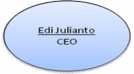 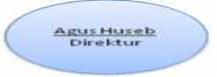 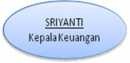 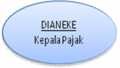 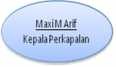 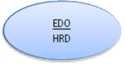 Sumber : PT. Bintang Mandiri Bersaudara2)      Job Deskripsia)      Edi   Julianto   merupakan   CEO   perusahaan   PT.   Bintang Mandiri Bersaudara. Tugas beliau memimpin perusahaan, membuat perusahaan lebih berkembang dan mampu menjaga komunikasi dengan rekan bisnis dan staff yang ada di perusahaan.b)     Agus Huseb bertugas untuk mengawasi karyawan dan memimpin   perusahaan   serta   bertanggung   jawab   penuh kepada perusahaan ketika CEO tidak ada di tempat.c)   Sriyanti sebagai Kepala Keuangan, bertugas untuk mengendalikan dan mengatur keuangan, uang masuk dan keluar harus melalui beliau terlebih dahulu tetapi sesuai dengan peraturan di perusahaan.d)    Dianeke  sebagai  kepala  perpajakan  bertugas  untuk menganalisa pajak-pajak  yang di hitung oleh bawahannya, lalu di laporkan langsung ke kantor pajak.e)       Maxi  M  Arif  sebagai  kepala  perkapalan  di  perusahaan, beliau bertugas untuk mengatur perbaikan kapal, pembelian kapal  serta  ABK  (  Anak  Buah  Kapal)  yang  akan  pergi melaut. Beliau memeriksa berkas-berkas kelayakan surat melaut para ABK serta izin kapal yang akan pergi melaut.f)       Edo sebagai HRD bertugas untuk mengontrol para pegawai apakah   masuk   kerja   atau   tidak,   selanjutnya   merekap kehadiran karyawan dan memberi upah kepada karyawan.g)       Kasir bertugas untuk  mengeluarkan uang untuk keperluan perusahaan, meliputi pembayaran ikan, uang transport, pembayaran gaji, serta pembayaran lainnya.h)       Pembayaran ikan, oleh Dian bertugas untuk membayar ikan- ikan  yang masuk  di  perusahaan,  baik  itu  secara cash  dan secara transfers.i)        Penagihan  utang,  oleh    Chemi  bertugas  untuk  mencatat hutang dan menagih hutang kepada perusahaan yang bersangkutan.j)        Lingkungan   dan   container,   oleh   Lili   bertugas   untuk mengatur limbah perusahaan, dan membuat laporan container yang berisi produk perusahaan yang akan dikirim.k)      Telly, oleh karyawan tertentu di utamakan wanita bagian produksi, bertugas untuk mencatat ikan-ikan yang masuk dan keluar di perusahaan.l)        Pendingin, oleh karyawan bagian produksi di utamakan para laki-laki, bertugas untuk memasukan ikan mentah kedalam could strogae yang berukuran besar dan sangat dingin, bertujuan untuk membekukan ikan.m)    ABK (Anak Buah Kapal), terdiri dari kapten dan ABK, bertugas untuk menjalankan kapal dalam hal ini pergi melaut dan menagkap ikan.c.  Aktivitas UsahaPerusahan   Bintang   Mandiri   Bersaudara   bergerak   dibidang dagang. Secara umum perusahaan dagang merupakan perusahaan yang aktivitas utamanya membeli, menyimpan dan menjual kembali barangdagangan tanpa memberikan nilai tambah terhadapnya. Yang dimaksud nilai tambah berupa mengolah atau mengubah bentuk atau sifat barang, sedemikian rupa sehingga memiliki nilai jual yang tinggi.1)      Pengadaan Bahan BakuLangkah  awal  proses  produksi  ikan  segar  PT.  Bintang Mandiri Bersaudara  adalah pengadaan bahan  baku  yang berasal dari hasil tangkapan kapal milik perusahaan dan juga dibeli dari pemasok ikan (tibo-tibo), selanjutnya bahan baku langgsung dibersihkan dengan memisahkan insang, isi perut, sirip perut, punggung dan ekor. Kegiatan ini dilakukan di atas kapal motor penangkapan ikan. Setelah kegiatan pembersihan dilakukan, ikan- ikan yang sudah bersih dimasukkan kedalam ruang pada lubang kapal (palka)  disebut juga tempat penyimpanan barang yang berisi es.2)      Proses Produksi Ikan SegarBahan baku yang dibersihkan dikeluarkan dari dalam ruang pada lubang kapal (palka) dan disortir sesuai kualitas ikan. Hasil sortiran bahan baku dibagi dalam 4 kategori berdasarkan warna ikan yaitu :         Grade A Kualitas Nomor Satu         Grade B Kualitas Nomor Dua         Grade C Kualitas Nomor Tiga         Ikan Rijek (Kualitas Non Export)Setelah kegiatan penyortiran selesai, dilakukan penimbangan dan  ikan-ikan  yang  berkualitas  Grade  A,  B,  dan  C  langsung dikemas  dan  disimpan  dalam  boks  yang  berisi  es  balok,  ikan kualitas ini siap diekspor.Sedangkan ikan reject disimpan dalam coldstorage dengan tempeatur – 30° sambil menunggu permintaan pasar dalam hal ini pengalengan ikan (canning) 